James J. Rose
Actor (Non-Union)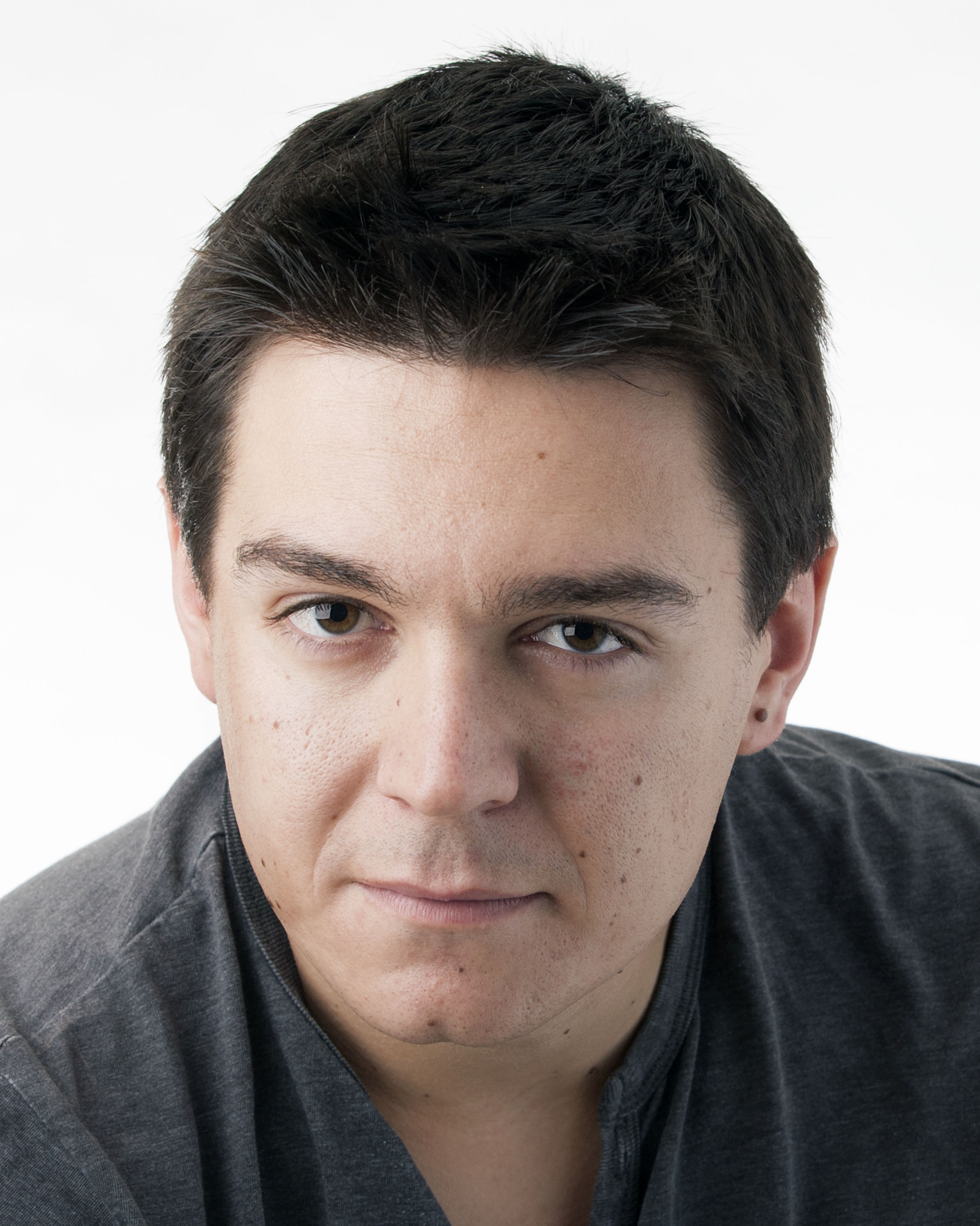 TheatreThe Mousetrap			   Sergeant Trotter	        City Theatre of Independence, MissouriFive Escape from Rehab!	   James			                                   Hammy Cow ProductionsThe Three Musketeers	                  Innkeeper/Treville/Buckingham    University of Central MissouriA Comedy of Errors	                 Aegeon                                                      University of Central MissouriInto the Woods		                 Narrator			           University of Central MissouriA Midsummer Night’s Dream      Lysander	               Evolution Productions, High Wycombe, U.K.The Poet and the Rent 		   Poet				           University of Central MissouriCrazy Eights		                  Cliff			       Blackbox Theatre/Uni. Central MissouriThe Real Inspector Hound 	   Simon			 St Columbas College, St Albans, U.K.Macbeth			   Ross					    The Extras, St Albans, U.K.Hamlet				   Osric					    The Extras, St Albans, U.K.A Boy’s Life			   Don				        The Barn Theatre, Welwyn, U.K.Romeo and Juliet		   Paris				        The Barn Theatre, Welwyn, U.K.The Laramie Project		   Stephen Belber		        The Barn Theatre, Welwyn, U.K.Of Mice and Men	                  Whit	                                                     The Barn Theatre, Welwyn, U.K.

FilmN. Central University- TV Spot    Business Professional		    PlattForm Advertising, Inc.Obsession			   Lead Detective		                   Checkataback ProductionsReaction			   Jay			                        Roderick Chisholm Productions

Training2012		                  Acting in TV Comedy 		       Karen Hayley, The Actors Centre, London2009-2011: 		   MA Theatre			                            University of Central Missouri2006-2009:		   BA Drama with Creative Writing               Buckinghamshire New University
SkillsDialect: British (Native), American, French, German and Australian.Sports: Swimming, Football (Soccer), Squash, Tennis, and Weight Lifting.Other: Drives a stick shift, raise one eyebrow, can tie a tie.